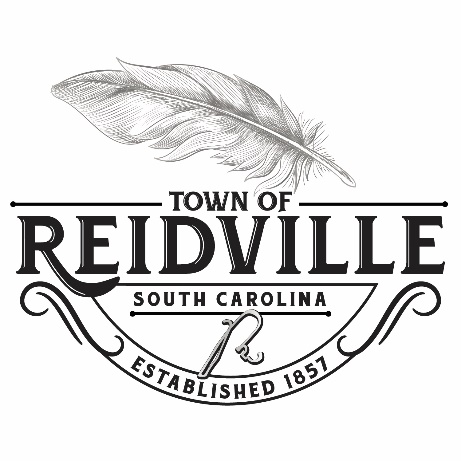 Agenda, Regular Scheduled Bimonthly Council Meeting.May 9th, 2023 @ 6:30 p.m.Call to Order/Roll CallInvocation/Pledge of allegianceApproval of MinutesApril 11th, 2023April 25th, 2023Public Forum(Public Comments will be limited to five (5) minutes) (Citizens who wish to have atopic for discussion placed on the agenda, must request to do so through the Town Administrator by noon on the Wednesday prior to any council meeting)Committee/Department reports (Committee and department reports are submitted to council and Town hall prior to meeting. Reports are available to the public upon completion of FOIA request to Town Administrator. All reports are included in the Council agenda packet for informational purposes)Code enforcement(CC&I)Maintenance departmentFinance (Councilmember James Richard)Disbursement of council tabletsDiscussion of CPI Security System-7304 Reidville RdFinancial Report April 2023Public Works(Councilmember Bob Jordan)162 Leonard Expense ReportDiscussion of additional iWorq Software for public worksAdministration(Mayor Scott Messenger)Public Safety(Councilmember Justin Beardsley)Planning & Community Development(Councilmember Amy Gore)Administrator Report (Town Administrator Christine McKaba)2022 Annual ReportOld BusinessTown Center UpdateUpdate provided by Triad Development prior to meeting.Ordinance 07-2023-Second and Final ReadingAn ordinance to provide for the annexation of properties owned by Wolodymyr & Liubov Khrushch located at 160 Hawkinsville Circle, Woodruff, SC 29388 (Tax Map Parcel (s) # 5-37-00-062.00) by one hundred percent petition method pursuant to the provisions of S.C Code Section  5-3-150 (3); and to establish a zoning classification of residential, for said property (ies)Ordinance 08-2023-Second and Final ReadingAn ordinance authorizing and directing the Town of Reidville to enter into an intergovernmental agreement relating to South Carolina Local Revenue services; to participate in one or more local revenue service programs; to execute and deliver one or more participant program supplements; and other matters relating thereto.Ordinance 09-2023-Second and Final ReadingAn Ordinance to amend ward lines for Ward 1 and Ward 4 for the election of Town Council MembersNew BusinessConsideration and appointment of commission/board membersExecutive SessionDiscussion of Contractual matters concerning 300 College Street/Town Center Project- 30-4-70 (A)(2)Discussion of Potential Legal Matter concerning 300 College Street/Town Center Project- 30-4-701 (A)(2)Possible Action on items discussed in Executive Session(Council may take action on items discussed in executive session)Adjournment